Submission form: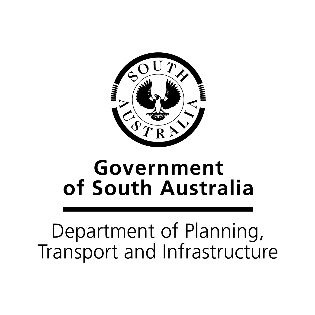 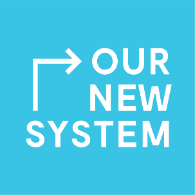 Planning and Design Code in the outback (land not within a council area)This submission form is being used to collect feedback from practitioners and the community on the Planning and Design Code in the outback (land not within a council area). It will help us consolidate comments under specific themes so that we can more easily identify trends and consider feedback according to the zone, overlay or general module to which it applies. Your input will ensure that the new planning and development rules for the outback meet the planning needs of rural South Australians and address planning issues relevant to land outside of council boundaries.Please send your completed submission form to:Jason Bailey, Project Lead Planning and Design CodeDepartment of Planning, Transport and InfrastructureLevel 5, 50 Flinders Street, Adelaide 5000GPO Box 1815, Adelaide SA 5001  Email: DPTI.PlanningEngagement@sa.gov.auSection one: About youAre you a planning, design or building industry professional?	Yes	NoIf yes, please choose the professional field that best describes you from the drop-down list below:Are you lodging this submission on behalf of yourself or an organisation?	Self				Organisation		If you are lodging a submission on behalf of an organisation, please provide the name of your organisation below:What council (or non-council) area do you typically reside in? 4.	If you wish to receive a report on the feedback received during this consultation, please provide your name and email address.Name: Email address: Section two: Feedback on the Planning and Design Code in the outback Please provide your feedback on any or all of the Code sections outlined below.PART 1 – RULES OF INTERPRETATION	PART 2 - ZONES AND SUBZONES	Coastal Waters Zone	Conservation ZoneLocal Infrastructure (Airfield) ZoneRemote Areas Zone	Settlement Zone	Specific Use (Tourism Development) Zone	Township Zone	PART 3 - OVERLAYS	Building Near Airfields Overlay	Coastal Areas Overlay	Hazards (Acid Sulfate Soils) Overlay	Hazards (Bushfire Protection) Overlay	Historic Shipwrecks Overlay	Key Outback and Rural Routes Overlay	Key Railway Corridors Overlay	Marine Parks (Managed Use) Overlay	Marine Parks (Restricted Use) Overlay	Murray-Darling Basin OverlayPrescribed Watercourses Overlay	Prescribed Wells Area Overlay	Ramsar Wetlands Overlay	River Murray Flood Plain Overlay	Significant Landscape Protection Overlay	Sloping Land Overlay	State Heritage Area Overlay	State Heritage Place Overlay	Water Resources Overlay	PART 4 - GENERAL MODULES	Advertisements	Animal Keeping and Horse Keeping	Aquaculture	Bulk Handling and Storage Facilities	Clearance from Overhead Powerlines	Design and Siting	Forestry	Infrastructure and Renewable Energy Facilities	Intensive Animal Keeping and Dairies	Interface between Land Uses	Land Division	Marinas and On-Water Structures	Mineral Extraction	Open Space and Recreation	Residential Liveability	Site Contamination	Tourism Development	Transport, Access and Parking	Waste Treatment and Management Facilities	Workers Accommodation and Settlements	PART 5 - MAPPING	PART 6 – LAND USE DEFINITIONS	PART 7– ADMINISTRATIVE DEFINITIONS	PART 8 – REFERRALS TO OTHER AUTHORITIES OR AGENCIES	PART 9 — TABLE OF AMENDMENTSSection three: Evaluation of this engagementPlease tell us if you agree or disagree with the following statements:I feel well-informed about the proposed Planning and Design Code for the outback (land not within a council area).If not, why not? What information was missing?The information provided on the new Planning and Design Code for the outback was clear and understandable and enabled me to take an informed view.If not, what was unclear and how could we have made it easier to understand?I understand how the Planning and Design Code may affect me and/or my community.If not, what further information would have been useful to better understand how you might be affected by the draft State Planning Policies?I understand how my feedback will be used in the preparation of the final Planning and Design Code for the outback (land not within a council area).If not, tell us how we can better communicate with you about how your feedback will be used.I feel that I have had a genuine and adequate opportunity to have my say on the proposed Planning and Design Code for the outback (land not within a council area). If not, please tell us how we can improve our engagement with the community and what further opportunities you would like to have input.I would be willing to participate in future consultations related to the Planning and Design Code.If not, please tell us what would prevent you from participating in future consultations related to planning policy.